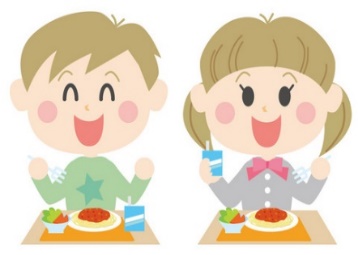 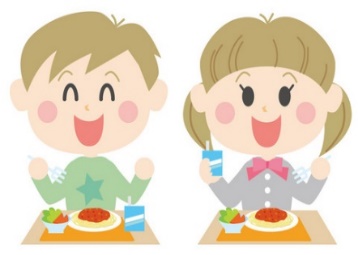 保育園の給食を試食してみませんか？
どのような食材を使った給食が提供されているのか、また形状や分量などなど見たり実際に味わったりしていただければと思います。【対象】・保育園や幼稚園に通っておらず、近くにお住まいの地域の皆様・１歳児前後で、中期食・後期食・完了食・乳児食を食べているお子様【実施日】　ご希望のお日にちと保育園のスケジュールや献立内容などを考慮して、予約時に実施日をご提案させていただきます。	【時間】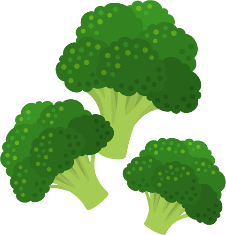 　・離乳食(中期食・後期食・完了食) 　　→10：00～園見学　10：30～給食の試食会　・乳児食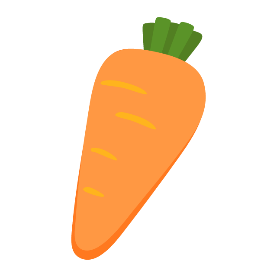 　　→10：30～園見学　11：00～給食の試食会【申し込み方法】保育園に直接お電話ください。電話番号…03－6426－8763　　ウィズブック保育園武蔵小山電話受付時間…10：00～16：00（担当：山森）【内容】　☆園見学…保育室や調理室などをご見学いただいたり、献立内容のご案内などをさせていただきます。　☆給食体験…実際に提供される給食を試食していただきます。形状や分量を見たり、味付けを味わったりしてみてください。【その他注意事項】※保育園の状況によっては、中止させていただく場合がございます。※必ず、ご自宅でお試しいただいた食材でのご提供となります。ご予約時に普段食べている食材を確認させていただきます。※体調が優れない場合は、別日をご案内させていただきますので、無理をせずにお休みください。